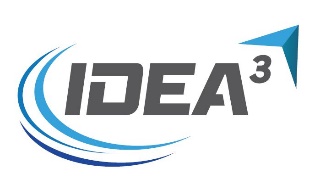 Les données transmises dans le formulaire seront traitées dans l’unique but d’identifier et d’accompagner des projets d’intérêt pour le Min Arm. L’Appel à Manifestation d’Intérêt du Pôle Innovation Technique de Défense IDEA3 est publié en application de l’article R.2311-1 du code de la commande publique.ContactNom de l’organisme : Statut de l’organisme (start-up, PME, ETI, grand groupe, laboratoire, etc.) : Nom : Prénom :Email :Téléphone : Adresse postale : Références clients (privées comme publiques)Brevets, labels, prix obtenus…Appartenance à un réseau (pôles, clusters, incubateurs,... et si oui préciser lesquels)Description de la solution ou technologie proposée(Possibilité d’ajouter une présentation ou un dossier justificatif en pièce jointe et préciser les risques et verrous technologiques identifiés).Description de la solution ou technologie proposée(Possibilité d’ajouter une présentation ou un dossier justificatif en pièce jointe et préciser les risques et verrous technologiques identifiés).Le Plan du projet, qui fera état notamment de la feuille de route du système/produitLe Plan du projet, qui fera état notamment de la feuille de route du système/produitRoadmap du projet (résultats déjà acquis, étapes précédentes, travaux déjà lancés, phasage passé et à venir du projet) et éventuellement le calendrier prévisionnel associéLa description et le planning des travaux et  démonstrations prévus au titre de la proposition, identifiant les jalons et les livrables permettant de suivre l’avancement du projet ;Eventuellement, le calendrier prévisionnel pour un passage à l’échelle (en termes de maturité technologique et capacité à industrialiser la solution proposée) ; Maturité technologique du projetCe projet est-il innovant ? Si oui, en quoi est-il innovant ?Consortium proposé si besoinPréciser le nom et l’activité des autres structuresDurée estimée du projet(en mois)Estimation financière du projetAutres précisions que vous souhaitez apporterSouhaitez-vous que les données techniques de votre dossier soient considérées comme des informations confidentielles?OUI	NON